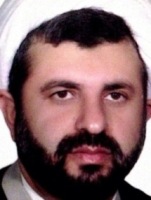 دانشیار دانشکده الهیات- دانشگاه تهرانروح اله شاکری زواردهیتلفن دفتر:  +98 (21)02536166461پست الکترونیکی: shaker.r@ut.ac.irتحصیلاتدکتری,1381,کلام اسلامی,
زمینههای تخصصیو حرفهایسوابق کاري و فعالیت های اجراییمدیر گروه تخصصی کلام-(1402-1402)
مدیر کارگروه ویژه اساتید معارف کنگره بین المللی اندیشه های قرآنی امام خامنه ای-(1401-1402)
مدیر گروه تخصصی کلام مدیریت امور پژوهشی و ارزشیابی-(1401-1402)
عضو کمیته تخصصی برنامه ریزی معارف اسلامی-(1401-1404)
عضویت در کمیته علمی همایش بیت المملی زیارت در ادیان و ملل-(از 1400)
همایش ملی تعلیم و تربیت مهدوی-(از 1400)
عضو گروه تخصصی برنامه ریزی معارف اسلامی-(1398-1401)
عضو کمیته تخصصی برنامه ریزی معارف اسلامی-(1398-1401)
عضو هیات امنای موسسه غیر انتفاعی فاطمیه شیراز-(1394-1398)
عضو هیات امنای موسسه غیردولتی فاطمیه شیراز-(از 1394)
عضو کمیته تخصصی دروس معارف اسلامی وزارت علوم-(1394-1397)
عضو کمیته فرهنگ و تمدن اسلام و ایران-(از 1393)
عضو کمیته فرهنگ و تمدن اسلام و ایران-(از 1393)
عضو کارگروه علمی پژهشی مرکز همکارهای علمی دانشگاه تهران و حوزه علمیه-(از 1392)
قائم مقام نهاد نمایندگی مقام معظم رهبری در دانشگاه تهران-(از 1392)
فعالیت های علمیمقالات- فرایند شناسی مواجهه جریان های فکری با آموزه مهدویت در عصر انقلاب اسلامی. شاکری زواردهی روح اله (1402)., جامعه شناسی سیاسی انقلاب اسلامی, 4(3), 33.

- تحلیل و بررسی روش‌های وحیانی، برهانی و عرفانی در اثبات مسئله نظام احسن، از منظر آیت الله جوادی آملی. محمدی مسلم, شاکری زواردهی روح اله, حسن زاده مشکانی محمدجواد (1402)., اندیشه نوین دینی, 19(73), 157.

- سیر تطور اندیشه مهدویت در سده اخیر حوزه علمیه قم. شاکری زواردهی روح اله, اسلامی مصطفی, حسینی وردنجانی سید محمد حسین (1402)., انتظار موعود, 23(80), 34.

- تفسیر آیات امامت و ولایت در مکتب کلامی امامیه بغداد با تمرکز بر شیخ مفید و سید مرتضی. هابطی نژاد علی, مهدوی راد محمد علی, شاکری زواردهی روح اله (1402)., معرفت, 2(32).

- رصد محیطی تحولات آخرالزمانی مبتنی بر موعودگرایی در غرب و آمریکا در دوره معاصر. امیری قوام محمد, ملکوتیان مصطفی, شاکری زواردهی روح اله (1402)., مشرق موعود, 17(66), 141.

- بررسی کارکردشناسانه باورداشت آموزه مهدویت با رویکرد اجتماعی. شاکری زواردهی روح اله (1402)., اسلام و مطالعات اجتماعی, 10(4), 1.

- تحلیل اخلاقی دوگانه عدالت و مصلحت با تأکید بر اندیشه‌ امام علی (ع). شاکری زواردهی روح اله, اردلان محمدصادق (1401)., پژوهش نامه اخلاق, 15(57), 27.

- Analysing and Evaluating Pahlavi’s Purification in Iran in Line with the Jihad-e Tabyin Discourse. Shaker Rohollah, Moghadami Sohrab (2022)., journal of Contemporary Research on Islamic Revolution, 4(14), 1.

- نقد و بررسی ادله جان هاسپرس در مسئله نظام احسن. شاکری زواردهی روح اله, محمدی مسلم, حسن زاده مشکانی محمد جواد (1401)., فلسفه دین (اندیشه های فلسفی سابق پردیس فارابی), 19(3).

- تحلیل و بررسی رویکرد شیخ طوسی در تفسیر آیات «امامت» و «ولایت». شاکری زواردهی روح اله, مهدوی راد محمد علی, هابطی نژاد علی (1401)., پژوهشنامه کلام (جامعه المصطفی العالمیه), 9(16), 5.

- بررسی نقدهایی بر نظریه نیستی گرایی شرور. کریمی محمد, شاکری زواردهی روح اله (1401)., فصلنامه اندیشه دینی, 22(83).

- تحلیل راهبرد شناسانه از گفتمان نجات، با تاکید بر اندیشه آخرالزمانی ادیان ابراهیمی. شاکری زواردهی روح اله (1401)., انتظار موعود, 22(76), 51.

- نقد و بررسی راه‌حل نیستی انگاری شرور با تکیه بر دیدگاه آیت‌الله جوادی آملی. شاکری زواردهی روح اله, محمد هاشم حسین, حسن زاده مشکانی محمد جواد (1400)., اندیشه نوین دینی, 17(67).

- بررسی چگونگی تکون نفس انسانی از منظر قرآن کریم و حکمت متعالیه. شاکری زواردهی روح اله, ولیعی ابرقویی احمد (1400)., دو فصلنامه پژوهش های هستی شناختی, 10(20).

- کارکردهای اخلاقی آموزه انتظار با تاکید بر دو حوزه تعلیم و تعلم. شاکری زواردهی روح اله, عواطفی زهرا (1400)., انتظار موعود, 21(73), 5.

- تحلیل راهبردهای سازمانها و مراکز شیعه شناسی جمهوری اسلامی ایران. توکلی یعقوب, شاکری زواردهی روح اله, ابروش رضا, طوسی محمدجواد (1399)., پژوهش های سیاست اسلامی, 18(8), 72.

- گونه شناسی بسترهای پیدایش رویکرد انکار مهدویت در اهل سنت،. شاکری زواردهی روح اله, دوست محمدی میثم, خادم حضرتی سعید (1399)., انتظار موعود, 20(71).

- بررسی دلالت اظهار دین بر نفی تکثرگرایی در عصر ظهور بر پایه آیه 9 صف. شاکری زواردهی روح اله, ترابی حمزه (1399)., مطالعات تفسیری, 11(44), 169.

- پیشران های نظریه انتظار در کارایی جریان‌های سیاسی نظام جمهوری اسلامی با تأکید بر بیانیه گام دوم انقلاب اسلامی. شاکری زواردهی روح اله, مولوی وردنجانی عیسی (1399)., پژوهش های انقلاب اسلامی, 9(ویژه نامه گام دوم).

- معاییر حقیقه الکمال والموعود -دراسه مقارنه. شاکری زواردهی روح اله, سعدی احمد (1399)., کلیة الفقه / جامعة الکوفة, 11(33).

- وضعیت‌شناسی تحلیلی مراکز شیعه‌شناسی داخل کشور. توکلی یعقوب, شاکری زواردهی روح اله, طوسی محمدجواد (1399)., مطالعات انقلاب اسلامی, 17(60), 201.

- بررسی و نقد دیدگاه طاهربن عاشور در مسئله مهدویت با تأکید بر منابع اهل سنت. شاکری زواردهی روح اله, دوست محمدی میثم (1398)., انتظار موعود, سال19(67), 51.

- بررسی تطبیقی  مبانی انسان شناختی علوم انسانی غربی بااسلامی. عبدلی مسیان مرضیه, شاکری زواردهی روح اله (1398)., فلسفه دین (اندیشه های فلسفی سابق پردیس فارابی), 16(2), 305.

- المهدویه و دورها الاستراتیجی و الوظیفی فی حیاه النسان المعاصر. شاکری زواردهی روح اله (1398)., کلیة الفقه / جامعة الکوفة, رمضان 1440(29).

- بازپژوهی ارتباط انتظار فرج با اصل قرانی حرمت یاس از روح الله. شاکری زواردهی روح اله, خانی علی (1398)., مشرق موعود, سال13بهار 98(49).

- بازکاوی پروژه تطهیر پهلوی در منابع تاریخی منتشرشده در جمهوری اسلامی. شاکری زواردهی روح اله, مقدمی شهیدانی سهراب (1398)., پژوهش های انقلاب اسلامی, سال8 بهار 98(28), 141.

- اسلام ،ایک عالمی دین. شاکری زواردهی روح اله, رضایی محمد, شیرازی محمدجواد (1398)., NOOR-E-MARFAT, 2/10(44), 90.

- آینده پژوهی انقلاب اسلامی و تحقق تمدن نوین دینی با تاکیدبر اندیشه های آیت الله خامنه ای. شاکری زواردهی روح اله, مولوی وردنجانی عیسی (1397)., مطالعات انقلاب اسلامی, سال11زمستان 97(55).

- مبانی نظریه‌پردازی در تعیین قلمرو دین. شاکری زواردهی روح اله, ولیعی ابرقوئی احمد (1397)., اندیشه نوین دینی, 14(55).

- سیر تحول آرای مستشرقان در مورد مهدویت (از1979تا2000 میلادی). شاکری زواردهی روح اله, دهقانی زهیر (1397)., انتظار موعود, سال18 زمستان97(63), 27.

- بررسی و تحلیل قابلیت های آموزة مهدویت در ایجاد سرمایة اجتماعی. شاکری زواردهی روح اله, قربانی اکرم (1397)., مدیریت سرمایه اجتماعی, 5(3), 433-455.

- بررسی و نقد آخرین دیدگاه ویلیام راو در مورد شر گزاف با استفاده از نظریات متفکران غربی و اسلامی. شاکری زواردهی روح اله, دهقانی زهیر (1397)., قبسات, 23(89).

- اعتبار و جایگاه رای اکثریت در نظام سیاسی اسلام. شاکری زواردهی روح اله, رجائی ریزی حسین (1397)., سیاست, 48(2), 393-412.

- بایسته های رسانه اخلاق گرا در آموزه های مهدویت،معطوف به همگرایی و تقریب مذاهب. شاکری زواردهی روح اله, عواطفی زهرا (1397)., مشرق موعود, 12(45), 269.

- مناسبات دین و سیاست در تفکر و سیره عملی آخوند خراسانی با تاکید بر نقد شبهات. شاکری زواردهی روح اله, استادیان خانی علیرضا (1396)., پژوهش های انقلاب اسلامی, 6(23), 133.

- تحلیل و بررسی ادله غیرلفظی ضرورت تشکیل حکومت دینی از منظر آیت اله مصطفی خمینی با محرویت رساله ولایت فقیه. شاکری زواردهی روح اله, مقدمی شهیدانی سهراب (1396)., انتظار موعود, هفدهم(59), 61-85.

- منابع نرم قدرت متعالی در اندیشه سیاسی امام خمینی. شاکری زواردهی روح اله, لک زایی رضا (1396)., مطالعات انقلاب اسلامی, 14(51), 20.

- بررسی و نقد شگردهای حدیثی احمد الحسن بصری. شاکری زواردهی روح اله, کریمی مرتضی (1396)., انتظار موعود, 17(57), 69.

- بررسی و اثبات یکی بودن مهدی و ماشیح با تطبیق پیشگویی های عصر ظهور در عهد عتیق و منابع اسلامی. شاکری زواردهی روح اله, فقیه خراسانی فاطمه زهرا (1396)., مشرق موعود, 11(42), 20.

- تحلیل درون دینی بر لذت گرایی اپیکور. شاکری زواردهی روح اله (1396)., پژوهش نامه اخلاق, 10(35), 15.

- بررسی و نقد مقاله مفهوم مهدی در تشیع دوازده امامی از دائرة المعارف ایرانیکا. شاکری زواردهی روح اله, برته محمدرضا (1395)., انتظار موعود, 16(55), 20.

- زمینه های برداشت سازنده و مخرب از نشانه های ظهور منجی. پوررستمی حامد, شاکری زواردهی روح اله (1395)., مشرق موعود, 10(38), 18.

- مقایسه تطبیقی غایت حرکت تاریخ در اندیشه کانت و دکترین مهدویت. طاهری صحنه محسن, شاکری زواردهی روح اله (1395)., مشرق موعود, 10(37), 31.

- بررسی و نقد نظرات ضد مسیح اسلامی و اسلام ردای ضد مسیح در تطبیق ضد مسیح در منجی اسلامی. شاکری زواردهی روح اله, دهقانی زهیر (1395)., انتظار موعود, 16(52), 45.

- تحلیل و بررسی نظریه وجوب تحصیل حکومت در دوران غیبت در اندیشه امام خمینی ره. شاکری زواردهی روح اله, مختاری زینب (1394)., پژوهش های انقلاب اسلامی, 4(15), 87.

- ترابط عقل و ایمان از دیدگاه غزالی و ملاصدرا. شاکری زواردهی روح اله, محمودی بیات ملیحه (1393)., فلسفه دین (اندیشه های فلسفی سابق پردیس فارابی), 11(4), 23.

- بررسی معیار تشخیص امام مهدی از مدعیان مهدویت هنگام ظهور. رضوانی معصومه, شاکری زواردهی روح اله (1393)., انتظار موعود, چهاردهم(47), 22.

- بررسی تطبیقی اصول روش شناختی کلام اجتماعی و جامعه شناسی دین با تاکید بر کارکردگرایی. شاکری زواردهی روح اله, عبدلی مرضیه (1393)., اندیشه نوین دینی, 10(39), 17.

- بررسی و تحلیل اسناد عریضه نویسی با تاکید بر آسیب های آن. شهبازیان محمد, بالادستیان محمد امین, شاکری زواردهی روح اله (1393)., انتظار موعود, 13(42), 73-96.

- کلام اجتماعی (چیستی ،خاستگاه ،رویکرد). شاکری زواردهی روح اله, عبدلی مرضیه (1393)., تحقیقات کلامی, 2(1), 18.

- مهدویت و آینده پژوهی. شاکری زواردهی روح اله, شاهرخی ساردو رضوانه (1393)., انتظار موعود, 13(40), 7-30.

- بررسی نسبت خودگرایی اخلاقی و خود گرایی روان شناختی. شاکری زواردهی روح اله,  زینت کیانی (1391)., پژوهش نامه اخلاق, 5(16), 64-85.

- بررسی کارکردهای احیاگرایانه مهدی باوری در اندیشه رضوی. شاکری زواردهی روح اله (1391)., انتظار موعود, 12(37), 23-47.

- بررسی اخلاق از دیدگاه اریک فروم با تاکیر بر آرای آیه اله جوادی آملی. شاکری زواردهی روح اله, فغفوری مژگان (1391)., حکمت اسراء, 4(3), 7.

- هویت معرفتی تداوم فیض و استمرار وجود خلیفه الله. شاکری زواردهی روح اله (1390)., اندیشه نوین دینی, 7(27), 221-244.

- اخلاق زیست محیطی در عصر ظهور با تاکید بر نقد دیدگاه لین واین و کانت. شاکری زواردهی روح اله,  حجت گورکانی (1390)., انتظار موعود, 11(35), 37-60.

کنفرانس ها- ایمان و چالش های انسان معاصر در عصرغیبت. شاکری زواردهی روح اله (1401)., ایمان و چالش های عصرجدید, 26-27 اردیبهشت, تهران, ایران.

- بررسی کارکردی نظام های لیبرال دموکراسی و ولایت فقیه در فرایند تشکیل نظم جهانی جدید پس از بحران کرونا با تاکید بر افول آمریکا. کفاش محمد, شاکری زواردهی روح اله (1400)., همایش بین المللی جهان پساآمریکا, 11-11 مهر.

- تحلیل و بررسی پیشران فرهنگی با رعایت دستورالعمل های بهداشتی مقابله با کرونا. شاکری زواردهی روح اله, ابروش رضا (1399)., همایش ملی فرهنگ با تاکید بر جنبه های فرهنگی و اجتماعی کرونا, 5-5 بهمن.

- منجی شناسی تطبیقی. شاکری زواردهی روح اله (1399)., همایش بین المللی منجی گرایی و آینده پژوهی جهان از منظر ادیان, 15-15 مهر, تهران, ایران.

- بازخوانی و تحلیل  انتظارو ابعاد آن با تاکید برنقد انتظار  در پرتواندیشه های  حضرت آیت الله العظمی خامنه ای (دامه برکاته). محمدی زهرا, شاکری زواردهی روح اله, پور خلقی محمود (1398)., همایش بین المللی نظریه انتظار در اندیشه حضرت آیت الله العظمی خامنه ای (دامه برکاته), 3-4 دی, قم, ایران.

- سلوک علمی و عملی استاد،حضرت آیت الله العظمی سبحانی. شاکری زواردهی روح اله (1398)., همایش ملی بررسی اندیشه های علمی آیت الله جعفر سبحانی, 27-28 آذر, تبریز, ایران.

- بررسی تطبیقی نظریه فطری بودن زبان دین در تفکر آیت الله جوادی. شاکری زواردهی روح اله (1397)., توسعه و تعالی علوم بر پایه عقلانیت وحیانی, 8-9 فروردین, قم, ایران.

- نقش شیعه در تبیین مهدویت و تاثیرگذاری آن بر مذاهب اسلامی. شاکری زواردهی روح اله (1397)., نقش شیعه در پیدایش و گسترش علوم اسلامی, 3-3 فروردین, قم, ایران.

- بررسی و تحلیل قابلیت های آموزه مهدویت در ایجاد سرمایه اجتماعی. شاکری زواردهی روح اله, قربانی اکرم (1397)., سرمایه اجتماعی و امنیت, 1-1 فروردین, قم, ایران.

- عزت در آینه عاشورا و انتظار. شاکری زواردهی روح اله (1394)., فرات تا فرات, 1-1 تیر, قم, ایران.

- دراسه فینومینولوجیه للمهدویه فی التعالیم الرضویه. شاکری زواردهی روح اله (1392)., امام مهدی (عج) و آینده جهان, 29فروردین-4اردیبهشت, عراق.

- ترابط دین و اخلاق از دیدگاه امام خمینی و علامه طباطبائی. شاکری زواردهی روح اله (1391)., ادیان و اخلاق , 9-11 بهمن, قم, ایران.

- تحلیل پدیدار شناسانه از کارکردهای مهدی باوری در اندیشه رضوی. شاکری زواردهی روح اله (1391)., سومین همایش انتظار و وهدویت در آموزه های رضوی, 2-2 شهریور, قم, ایران.

کتب - امامت 2. شاکری زواردهی روح اله (1399).

- سیری در مبانی و مسائل کلامی امامت عامه. شاکری زواردهی روح اله (1397).

- حدوث دهری میرداماد. شاکری زواردهی روح اله (1396).

- معجزه در آینه حکمت. شاکری زواردهی روح اله (1396).

- کژراهه بی پایان. شاکری زواردهی روح اله (1395).

- مهدودیت و اینده جهان. شاکری زواردهی روح اله (1393).

- کژراه بی پایان. شاکری زواردهی روح اله (1389).

- منجی در ادیان. شاکری زواردهی روح اله (1388).

مجلاتپایان نامه ها و رساله ها- بررسی تطبیقی دیدگاه جان هاسپرس و آیت ا... جوادی آملی در مسئله شر ، محمدجواد حسن زاده مشکانی، روح اله شاکری زواردهی، دکتری،  1402/6/29 

- تحلیل تطور تفسیر آیات امامت و و لایت نزد عالمان امامیه تا قرن ششم، علی هابطی نژاد، روح اله شاکری زواردهی، دکتری،  1401/4/28 

- مدل آموزش فلسفه اسلامی مبتنی بر نظریه (اسفار اربعه)، احمد ولیعی ابرقویی، روح اله شاکری زواردهی، دکتری،  1400/6/27 

- بسترشناسی انتقادی رویکرد انکار مهدویت در اهل سنت با تاکید بر جریان های معاصر، میثم دوست محمدی، روح اله شاکری زواردهی، دکتری،  1399/7/22 

- تحلیل و بررسی مقامات معنوی اصحاب امام علی علیه السلام در روایات،  ، روح اله شاکری زواردهی، کارشناسی ارشد،  1399/12/20 

- مبانی حاکمیت دین واحد در عصر ظهور با تاکید بر نقد پلورالیسم جان هیک، سیدمحمدجواد شیرازی، روح اله شاکری زواردهی، دکتری،  1398/6/28 

- سیر تحول نگاه مستشرقان به مهدویت در صدو پنجاه سال اخیر ، زهیر دهقانی آرانی، روح اله شاکری زواردهی، دکتری،  1398/4/19 

- مدعیان مهدویت در دوقرن اول هجری (تطور تاریخی،علل و تاثیرات)، منیره عابدی، روح اله شاکری زواردهی، کارشناسی ارشد،  1397/7/8 

- نقد و بررسی شبهات وهابیت درباره آموزه رجعت، زهرا کاوسی مراد، روح اله شاکری زواردهی، کارشناسی ارشد،  1397/11/16 

- مبانی کلامی و کارکردهای اصل حفظ نظام با محوریت اندیشه های امام خمینی، محمد خانی، روح اله شاکری زواردهی، کارشناسی ارشد،  1396/7/12 

- آینده ادیان در عصر ظهور امام مهدی (عج) با نقدی بر پلورالیسم دینی جان هیک، سیدعبدالله میراحمدی باباحیدری، روح اله شاکری زواردهی، دکتری،  1396/6/28 

- نقد و بررسی آراء دین شناسانه حسن حنفی (با محوریت کتاب "من العقیده الی الثوره")، زینب مختاری رشت ابادی، روح اله شاکری زواردهی، کارشناسی ارشد،  1396/6/28 

- نقد و بررسی دیدگاه احمد الحسن بصری درباره علم  به عنوان راه  شناخت حجت الهی، مرتضی کریمی، روح اله شاکری زواردهی، دکتری،  1396/12/22 

- انسان شناسی در دعای عرفه، فاطمه قلی پورکاکرودی، روح اله شاکری زواردهی، کارشناسی ارشد،  1395/7/13 

- بررسی نظریه منطقه الفراغ در مبانی شهید سیدمحمدباقر صدر با تأکید بر حکومت دینی، کاظم گل افشانی جویباری، روح اله شاکری زواردهی، کارشناسی ارشد،  1395/6/27 

- بررسی ضرورت وجود منجی ازدیدگاه متکلمان مسلمان با تاکید بر آرای شیخ مفید و فخر رازی، زینب رهنمافر، روح اله شاکری زواردهی، کارشناسی ارشد،  1394/7/15 

- عقلانیت باورهای دینی: بررسی تطبیقی آرای غزالی وملاصدرا، ملیحه محمودی بیات، روح اله شاکری زواردهی، دکتری،  1394/6/25 

- کلام اجتماعی (چیستی، قلمرو، روش)، مرضیه عبدلی مسینان، روح اله شاکری زواردهی، کارشناسی ارشد،  1393/2/3 

